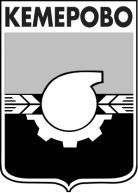 АДМИНИСТРАЦИЯ ГОРОДА КЕМЕРОВОПОСТАНОВЛЕНИЕ от 30.08.2019 № 2260 О создании на территории города Кемерово мест (площадок)накопления твердых коммунальных отходов В соответствии с Федеральным законом от 24.06.1998 № 89-ФЗ «Об отходах производства и потребления, Федеральным законом от 06.10.2003        № 131 – ФЗ «Об общих принципах организации местного самоуправления в Российской Федерации», Постановлением Правительства Российской Федерации от 31.08.2018 № 1039 «Об утверждении Правил обустройства мест  (площадок)  накопления твердых коммунальных отходов и ведения их реестра»:1. Создать места (площадки) накопления твердых коммунальных отходов на территории города Кемерово согласно приложению №1 к настоящему постановлению.            2. Утвердить форму реестра мест (площадок) накопления твердых коммунальных отходов на территории города Кемерово согласно приложению №2 к настоящему постановлению.  3.   Утвердить форму заявки на согласование создания места (площадки) накопления твердых коммунальных отходов на территории города Кемерово согласно приложению №3. 4.  Утвердить форму заявки о включении сведений о месте (площадке) накопления твердых коммунальных отходов в реестр мест (площадок) накопления твердых коммунальных отходов на территории  города Кемерово согласно приложению №4.   5. Комитету по работе со средствами массовой информации администрации города Кемерово (Е.А. Дубкова) обеспечить официальное опубликование настоящего постановления.           6. Контроль за исполнением настоящего постановления возложить на заместителя Главы города, начальника управления дорожного хозяйства и благоустройства Д.В. Березовского.Глава города 								       И.В. Середюк